ΠΡΟΓΡΑΜΜΑ   ΠΕ ΡΟΔΟΠΗΣ      																	 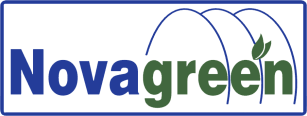   .                                                              			 ΠΡΟΓΡΑΜΜΑ   ΠΕ ΡΟΔΟΠΗΣ 				                                                                                                                        ΝΟVΑGREEN  Α.Ε. 15-19.04.2023ΣΗΜΕΙΩΣΗ: Το πρόγραμμα ενδέχεται να τροποποιηθεί ανάλογα με τα αποτελέσματα των δειγματοληψιών ή των καιρικών συνθηκών.  *(ΑΣ) Αστικό Σύστημα, (ΠΑ) Περιαστικό Σύστημα, (ΑΓΣ) Αγροτικό Σύστημα, (ΦΣ) Φυσικό Σύστημα.ΣΥΝΕΡΓΕΙΟΑΡΜΟΔΙΟΤΗΤΕΣΔΕΥΤΈΡΑ15.04.2024ΤΡΙΤΗ16.04.2024ΤΕΤΆΡΤΗ17.04.2024ΠΕΜΠΤΗ18.04.2024ΠΑΡΑΣΚΕΥΉ19.04.20241ο ΣΥΝΕΡΓΕΙΟΕΕΤ 6230ΚΙΡΖΑΛΑΚΗΣ ΣΤΑΘΗΣ6972016545ΙΟΡΔΑΝΙΔΗΣ ΑΝΕΣΤΗΣ6985861983ΔΕΙΓΜΑΤΟΛΗΨΙΕΣΨΕΚΑΣΜΟΙ Α-ΠΑ –ΑΓΡΟΤΙΚΟ ΚΑΙ ΦΣ Α-ΠΑ –ΑΓΡΟΤΙΚΟ ΚΑΙ ΦΣΙΑΣΜΟΣΠΟΛΥΑΝΘΟΣΚΟΠΤΕΡΟ              ΑΜΑΞΑΔΕΣ               ΣΩΣΤΗΔΙΑΛΑΜΠΗΑΜΒΡΟΣΙΑΣΑΛΠΗΜΩΣΑΙΚΟΓΑΛΗΝΗΣΤΥΛΑΡΙΟΣΙΔΕΡΑΔΕΣΓΡΑΤΙΝΗΔΟΚΟΣΟΜΗΡΙΚΟΠΡ.ΗΛΙΑΣΜΑΡΩΝΕΙΑΑΓ.ΧΑΡΑΛΑΜΠΟΣΠΛΑΤΑΝΙΤΗΣΙΜΕΡΟΣΕΝΤΟΣ ΠΟΛΕΩΣ2ο ΣΥΝΕΡΓΕΙΟΝΙΑ 4753ΣΤΕΡΓΙΟΥ ΓΙΩΡΓΟΣ6980521066ΦΑΡΑΣΟΠΟΥΛΟΣ ΣΙΔΕΡΗΣ6987701252ΔΕΙΓΜΑΤΟΛΗΨΙΕΣΨΕΚΑΣΜΟΙ Α-ΠΑ –ΑΓΡΟΤΙΚΟ ΚΑΙ ΦΣ Α-ΠΑ –ΑΓΡΟΤΙΚΟ ΚΑΙ ΦΣΦΑΝΑΡΙΑΡΩΓΗΠ.ΜΕΣΗΓΛΥΚΟΝΕΡΙΠΑΛΑΔΙΟΜΕΣΗΓΛΥΦΑΔΑΠΟΡΠΗΚΑΛΛΙΣΤΗΚΡΑΝΟΒΟΥΝΙΑΠΑΓΟΥΡΙΑΔΟΥΚΑΤΑ Μ.Μ ΑΓ.ΘΕΟΔΩΡΟΥΚΟΣΜΙΟ              ΣΙΔΕΡΟΧΩΡΙ                              ΠΑΡΑΔΗΝΗΒΙΟΛ.ΠΑΝ/ΜΙΟΥΑΣΤΥΝΟΜΙΑΒΟΥΛΚΑΝΙΖΑΤΕΡΠΑΛΙΟΣ ΒΙΟΛΣΦΑΓΕΙΑΚΥΝΟΚΟΜΕΙΟΥΠΟΛ.ΑΚΜΑΙΟΚΤΟΝΙΑ ΦΑΝΑΡΙ       ΥΠΟΛ.ΑΚΜΑΙΟΚΤΟΝΙΑ ΦΑΝΑΡΙ                             ΕΝΤΟΣ ΠΟΛΕΩΣ3ο ΣΥΝΕΡΓΕΙΟ             ΝΙΑ4758ΣΕΡΚΑΝ69798135736984720206ΔΕΙΓΜΑΤΟΛΗΨΙΕΣΨΕΚΑΣΜΟΙ Α-ΠΑ –ΑΓΡΟΤΙΚΟ ΚΑΙ ΦΣ Α-ΠΑ –ΑΓΡΟΤΙΚΟ ΚΑΙ ΦΣΒΕΝΑ                  ΣΑΛΜΩΝΗ                  ΠΕΛΑΓΙΑ                            ΕΡΓΑΝΗ                       ΣΤΡΥΜΗΞΥΛΑΓΑΝΗΠΡΟΣΚΥΝΗΤΕΣ ΙΣΑΛΟΣ             ΑΜΑΡΑΝΤΑ            ΠΑΜΦΟΡΟ ΑΡΙΣΒΗ                      ΠΑΣΣΟΣ                        ΑΜΦΙΑ                      ΠΡΩΤΑΤΟ                 ΤΣΙΦΛΙΚΙΣΑΠΠΕΣΑΡΣΑΚΕΙΟΒΕΛΚΕΙΟΛΟΦΑΡΙΟΕΝΤΟΣ ΠΟΛΕΩΣ4ο ΣΥΝΕΡΓΕΙΟ            ΝΙΑ4754                 ΚΑΡΑΚΟΛΙΑΣ ΣΤΑΡΟΣ   6993574187         ΜΙΧΑΛΗΣ  ΜΙΧΤΑΡΙΑΝ      6943545697ΔΕΙΓΜΑΤΟΛΗΨΙΕΣΨΕΚΑΣΜΟΙ Α-ΠΑ –ΑΓΡΟΤΙΚΟ ΚΑΙ ΦΣ Α-ΠΑ –ΑΓΡΟΤΙΚΟ ΚΑΙ ΦΣ-----------------------------ΦΑΝΑΡΙΙΔΙΩΤΙΚΑΑΠΟΧΕΤΕΥΤΙΚΑ ΣΥΣΤΗΜΑΤΑΔΙΑΛΑΜΠΗΙΔΙΩΤΙΚΑΑΠΟΧΕΤΕΥΤΙΚΑ ΣΥΣΤΗΜΑΤΑΑΜΒΡΟΣΙΑΙΔΙΩΤΙΚΑΑΠΟΧΕΤΕΥΤΙΚΑ ΣΥΣΤΗΜΑΤΑΕΝΤΟΣ ΠΟΛΕΩΣΥΠΕΥΘΥΝΟΣΔΗΜΑΚΗ ΚΑΤΕΡΙΝΑ6980599799ΔΕΙΓΜΑΤΟΛΗΨΙΕΣ Α-ΠΑ –ΑΓΡΟΤΙΚΟ ΚΑΙ ΦΣΕΛΕΓΧΟΣ ΣΥΝΕΡΓΕΙΩΝΕΛΕΓΧΟΣ ΣΥΝΕΡΓΕΙΩΝΕΛΕΓΧΟΣ ΣΥΝΕΡΓΕΙΩΝΕΛΕΓΧΟΣ ΣΥΝΕΡΓΕΙΩΝΕΛΕΓΧΟΣ ΣΥΝΕΡΓΕΙΩΝ